 IV ОТКРЫТАЯ ЗОНАЛЬНАЯ ТЕОРЕТИЧЕСКАЯ ОЛИМПИАДА(ДЛЯ УЧАЩИХСЯ СТАРШИХ КЛАССОВ).Посвящается 90-летию выдающегося музыковеда и педагога, доктораискусствоведения, профессора, заслуженного деятеля искусств РоссийскойФедерации Ю.Н. Холопова1.Общие положенияУчредители и организаторы конкурса:- ГАПОУ «РМК им. Г. и А. Пироговых»;- Региональный методический центр по образованию в области искусств;- Зональное методическое объединение образовательных учреждений сферы культуры и искусства Рязанской области №3;- МБУ ДО «ДМШ», г. Касимов.При поддержке министерства культуры и туризма Рязанской области.2. Цель и задачи олимпиадыЦель олимпиады:Совершенствование и углубление теоретических знаний учащихся, формирование мировоззрения юных музыкантов.Задачи олимпиады:Стимулирование творческой активности учащихся и преподавателей ДМШ и ДШИ;Выявление и поддержка одаренных и профессионально перспективных учащихся;Развитие музыкального кругозора и интеллекта учащихся;укрепление профессиональных культурных связей, обмен опытом преподавателей ЗМО.3. Условия участия и порядок проведения олимпиадыДля участия в открытой зональной олимпиаде по музыкально-теоретическим предметам приглашаются учащиеся старших классов ДМШ и ДШИ:    8(9) класс – 8(9) -летний срок обучения (скрипачи, пианисты).5(6) класс – 5(6) -летний срок обучения (народники, духовики).Олимпиада проводится в дистанционном формате, в виде письменных заданий, которые будут высылаться на электронную почту участника в день проведения олимпиады.      Номинации: 1. Музыкальная литература2. Сольфеджио  Музыкальная литература.Композиторы «Могучей кучки».           1. Сочинение на тему: Великий «сказочник» русской музыки Н. А. Римский-Корсаков.      (Не менее 2-х печатных страниц, необходимо прислать до 05 марта 2022 года). Приветствуется  выполнение презентации по жизни и творческому пути профессора московской консерватории имени П.И. Чайковского Ю.Н. Холопова. (к 90-летию со дня рождения). За выполнение презентации участник получает дополнительные баллы.2. Кроссворд по жизни и творчеству композиторов «Могучей кучки». Время на задание – 30 минут.3. Тестирование: (15 минут)а) Прямой вопрос.б) Выбор варианта ответа.в) Верно не верно.  4.Музыкальная викторина из 10 фрагментов произведений композиторов «Могучей кучки». (М.П. Мусоргский, А. П. Бородин, Н. А. Римский-Корсаков) (25 минут)  Сольфеджио:1. Эскизный диктант. (10 минут)2.Задания по музыкальной грамоте:а) расшифровать аккордовую цепочку, определить тональность и записать. (10 минут)б) сделать гармонический анализ в форме периода (10 минут)в) сгруппировать мелодию, расставить такты. (10 минут) г) определить и разрешить данный интервал и аккорд, указать тональность. (10 минут)3. Построение хроматической гаммы (только для 7, 8 классов) (5 минут)4. Творческое задание: к данному предложению сочинить второе предложение, используя один из предложенных вариантов: а) – хроматизмы;б) - движение по звукам тритонов или характерных интервалов;в) - движение по звукам аккордов;г) - отклонение или модуляция (только 7, 8 классы) - 20 минут.4.Порядок подачи документов4.1. Для участия в конкурсе необходимо предоставить в адрес оргкомитета:- заявку установленного образца (форма прилагается);- ксерокопию свидетельства о рождении (паспорт) каждого участника.4.2. Все участники олимпиады должны зарегистрироваться на сайте Регионального методического центра по образованию в области искусств в разделе «Регистрация на мероприятия» подраздел «Конкурсы» (http://www.metodist62.ru/competitions.html) до 05 марта 2022 года. Электронная регистрация открыта с 01октября 2021 года.       Адрес оргкомитета олимпиады: 391302, г. Касимов, ул. Губарева, дом 2, МБУ ДО «ДМШ им. В.И. Ряховского» г. Касимов. Телефон: 8 (49331) 2-27-45, 2-28-27, факс 8 (49331)-2-28-16.4.3. Документы отправляются на адрес электронной почты: dmhkasimov@yandex.ru в теме письма необходимо указать «заявка на участие в конкурсе» до 05 марта 2022 г.4.4. Заявки, поданные после окончания срока приёма заявок, оргкомитетом не рассматриваются.5. Сроки проведения олимпиадыОлимпиада проводится в дистанционном формате, 05 апреля 2022 года в 11:00 часов оргкомитетом (МБУ ДО «ДМШ им. В.И. Ряховского», 
г. Касимов) будет произведена рассылка с заданиями на электронную почту участников олимпиады для выполнения заданий.6. Подведение итогов            6.1. Итоги конкурса подводятся членами жюри.            6.2. Жюри формируется оргкомитетом конкурса и утверждается приказом руководителя ЗМО №3.           6.3. Жюри оценивает участников по 10-бальной оценочной системе и оставляет за собой право:присуждать не все места;делить места между участниками конкурса;присуждать специальные дипломы.6.4. Победители конкурса получают звание лауреатов (I, II, III степени)6.5. Участникам конкурса, занявшим 4 и 5 места, присваивается звание Дипломанта.6.6. Все остальные участники награждаются дипломами за участие в конкурсе.6.7. Решение жюри окончательное, пересмотру не подлежит.
7. Финансовые условия.7.1. Организация и проведение конкурса осуществляется за счет субсидии, предусмотренной на реализацию мероприятий, организация деятельности зональных методических объединений в рамках государственной программы Рязанской области «Развитие культуры и туризма» на 2022 год.Приложение Задания по сольфеджио для учащихся 5,6 классов (пятилетнее обучение)Эскизный диктант(10-15 минут):   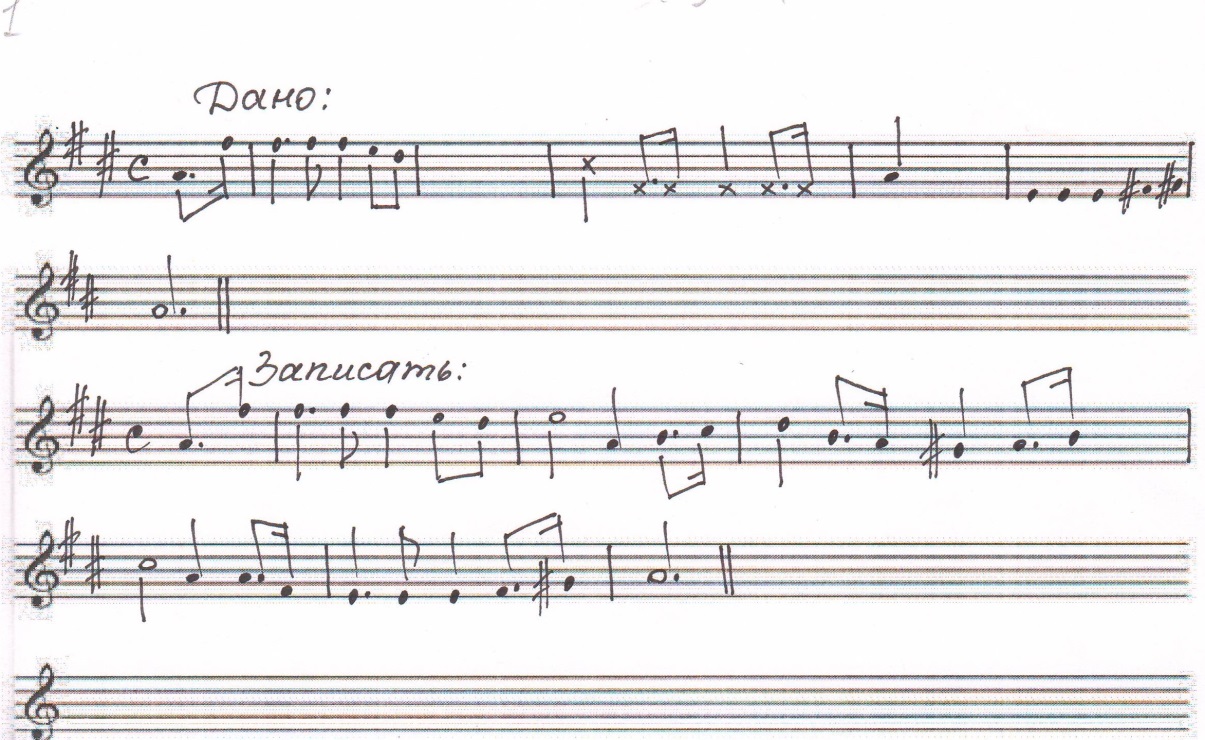 Расшифровать аккордовую цепочку, определить тональность и записать аккорды (10 минут):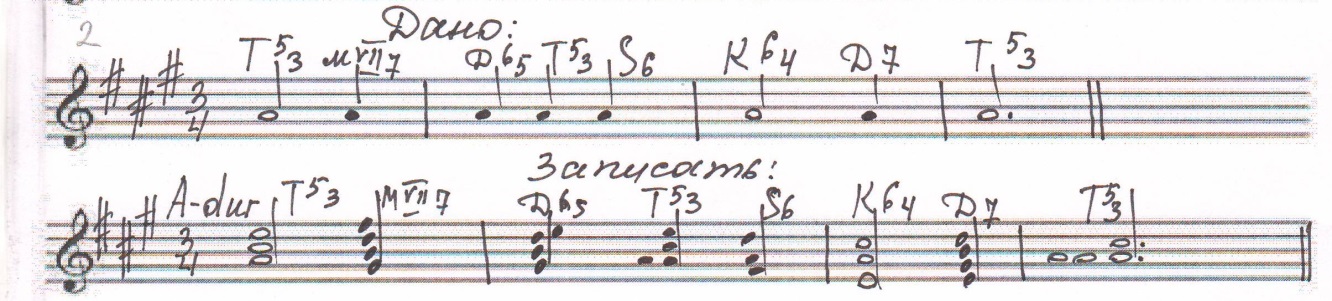 Определить аккорды и интервалы. Интервалы разрешить (10 минут):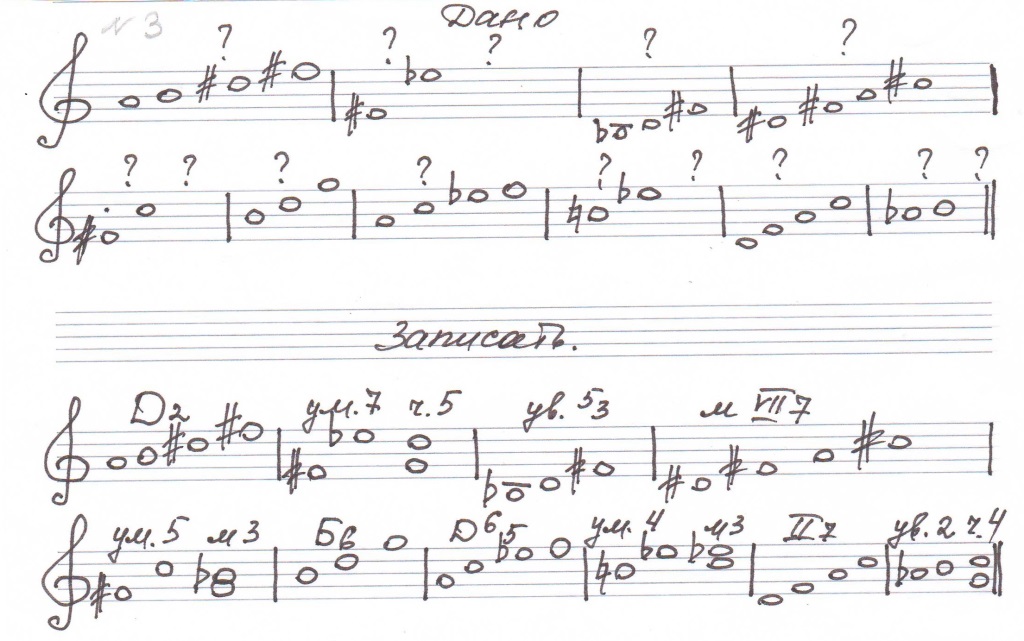 Сгруппировать мелодию правильно и расставить такты (10 минут):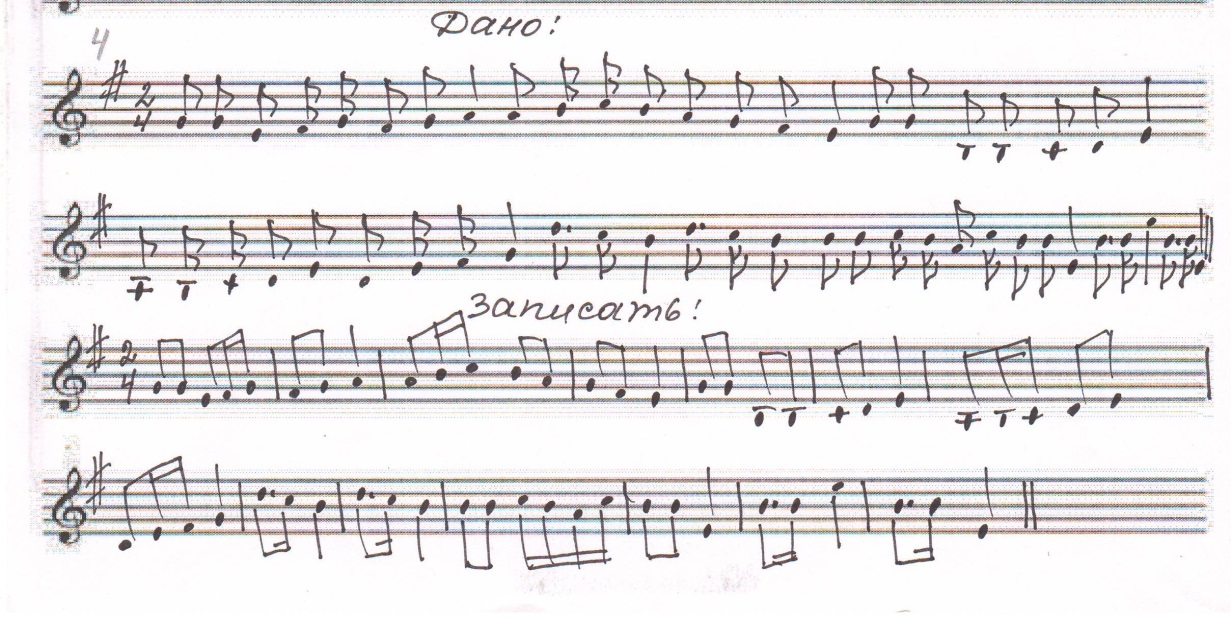 Сделать гармонический анализ в форме периода (15 минут):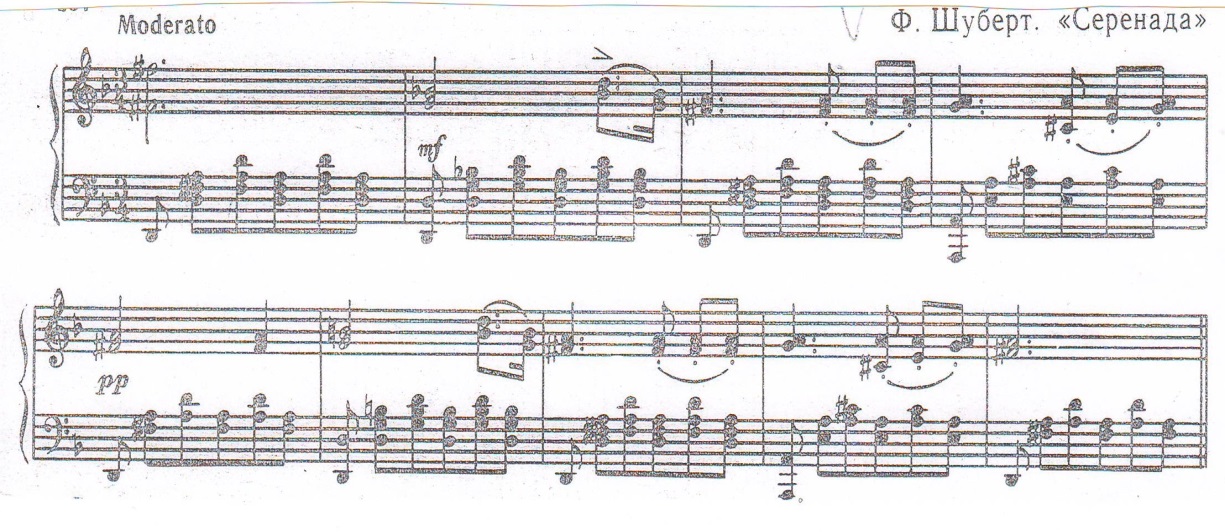 Построить хроматическую гамму «G dur» вверх и вниз(5минут):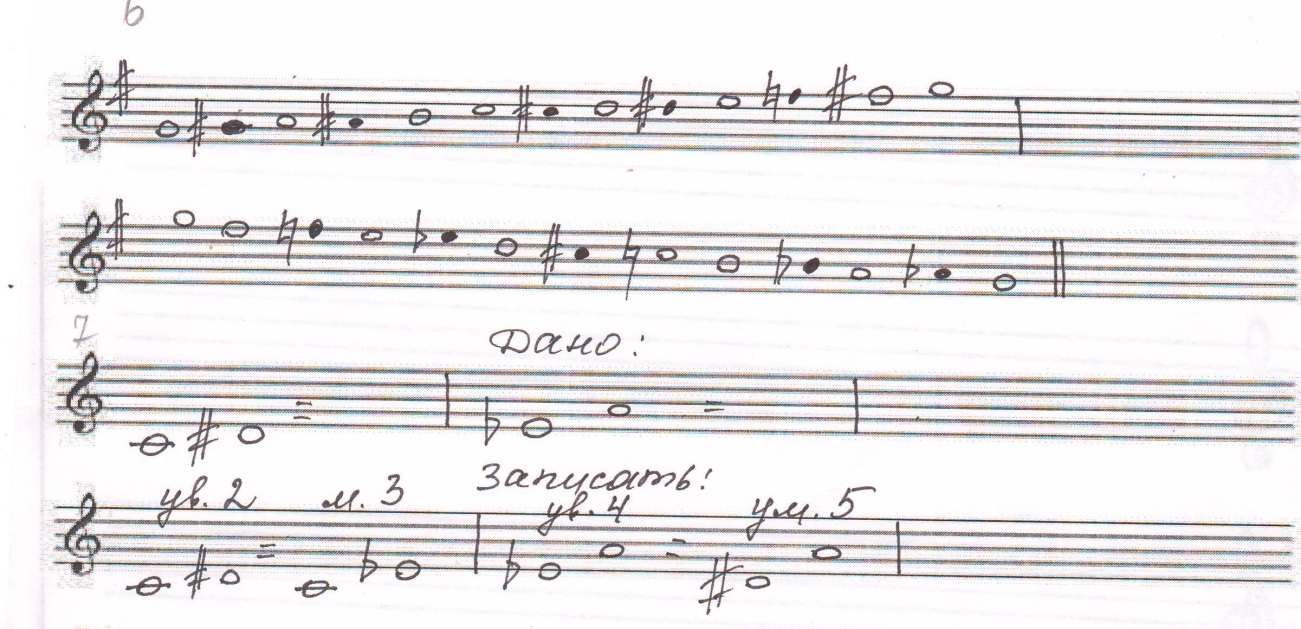 Сделать энгармоническую замену одного из звуков в интервалах и определить их (5минут):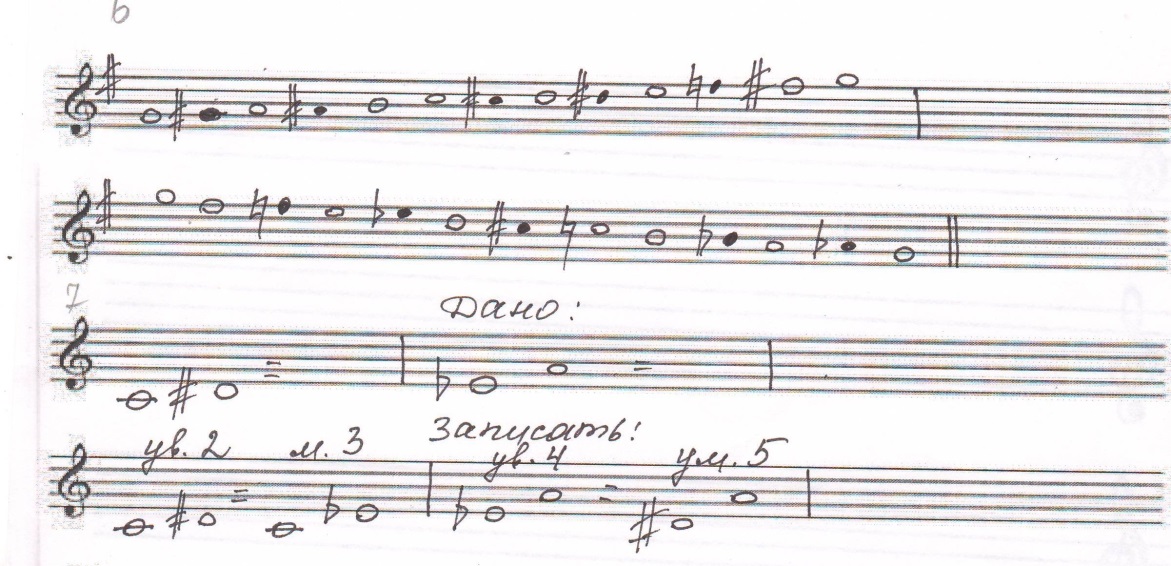 Задания по сольфеджио для учащихся 8,9 классов (восьмилетнее обучение)Эскизный диктант (10 минут):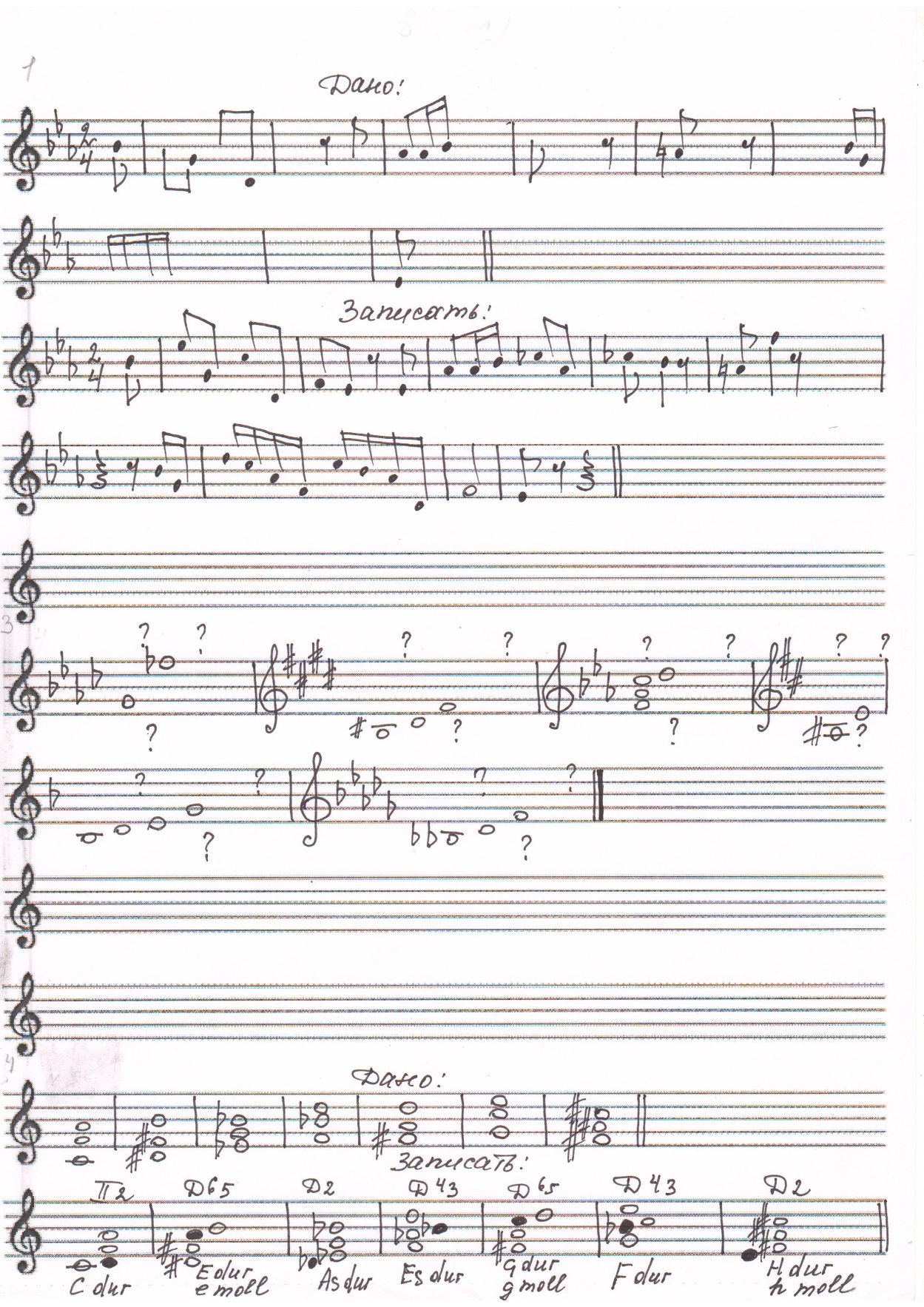 Сделать гармонический анализ, определить тональность, отклонение, подписать аккорды (15 минут):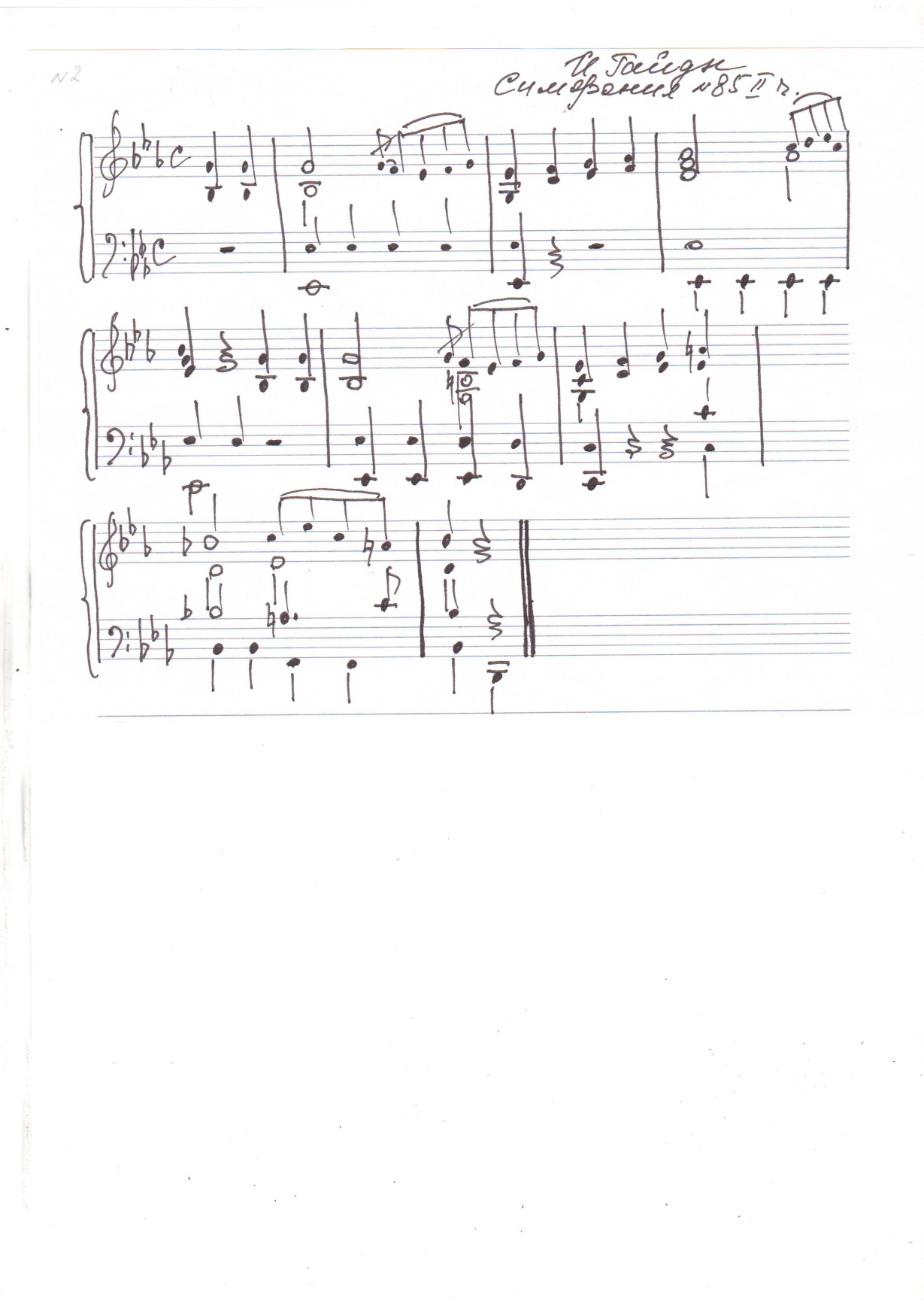 Определить созвучия, разрешить и подписать тональность (15 минут):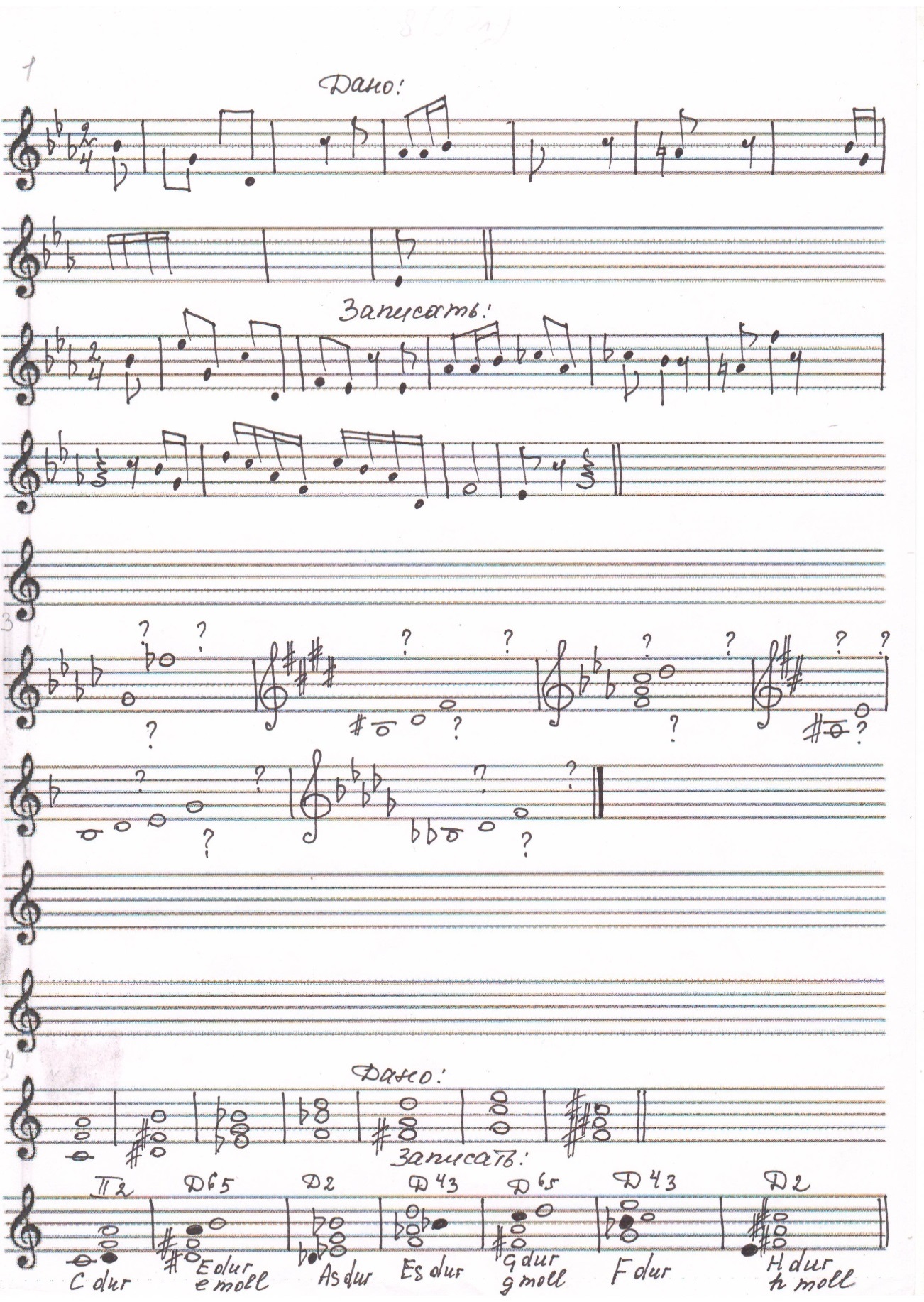 Достроить к данным аккордам большую секунду таким образом, чтобы получилось одно из обращений септаккорда (подписать название аккорда и тональность) (10 минут):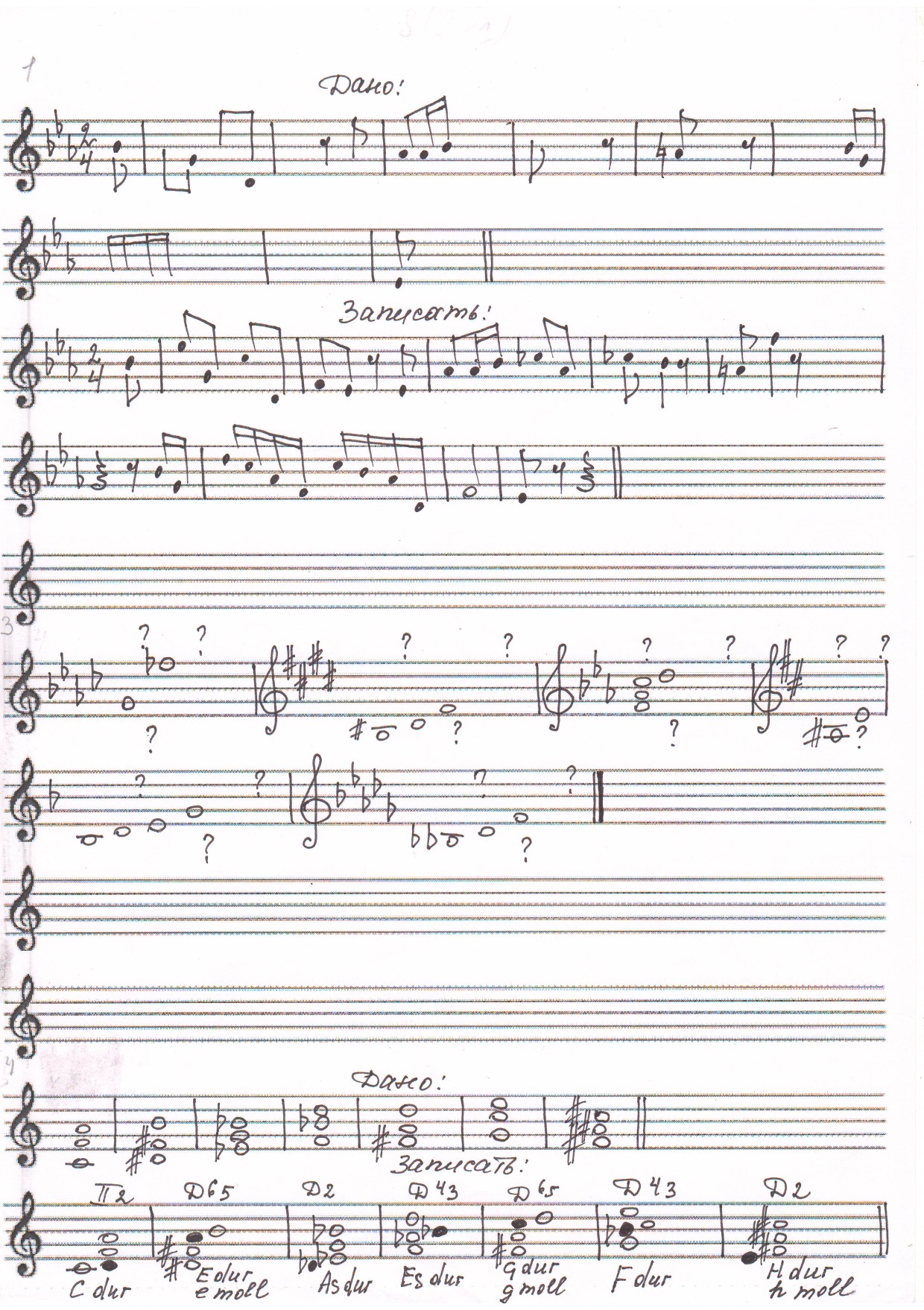 Ритмический рисунок записать в правильной группировке, расставить тактовые черточки (5минут):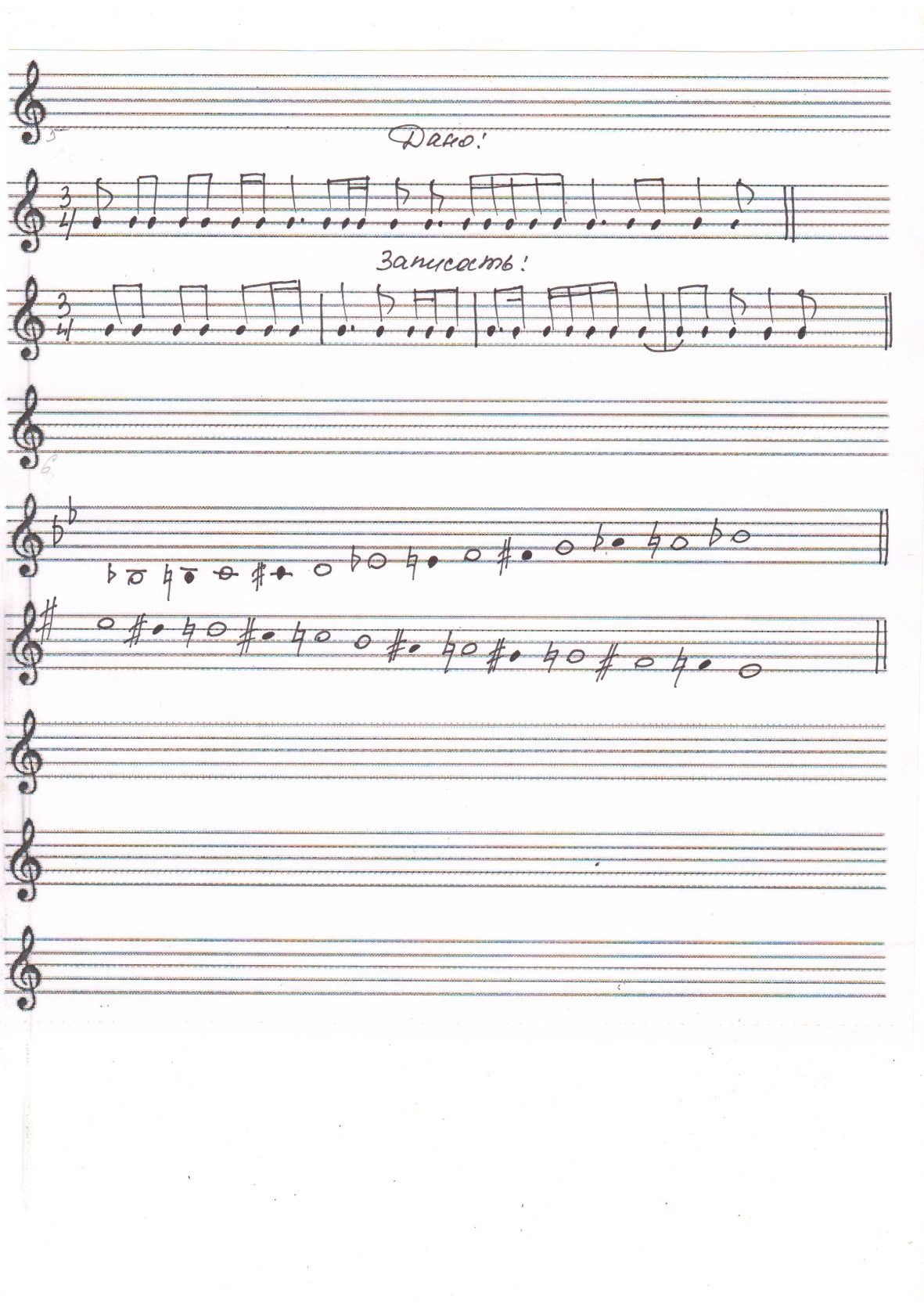 Построить письменно хроматическую гамму (5минут):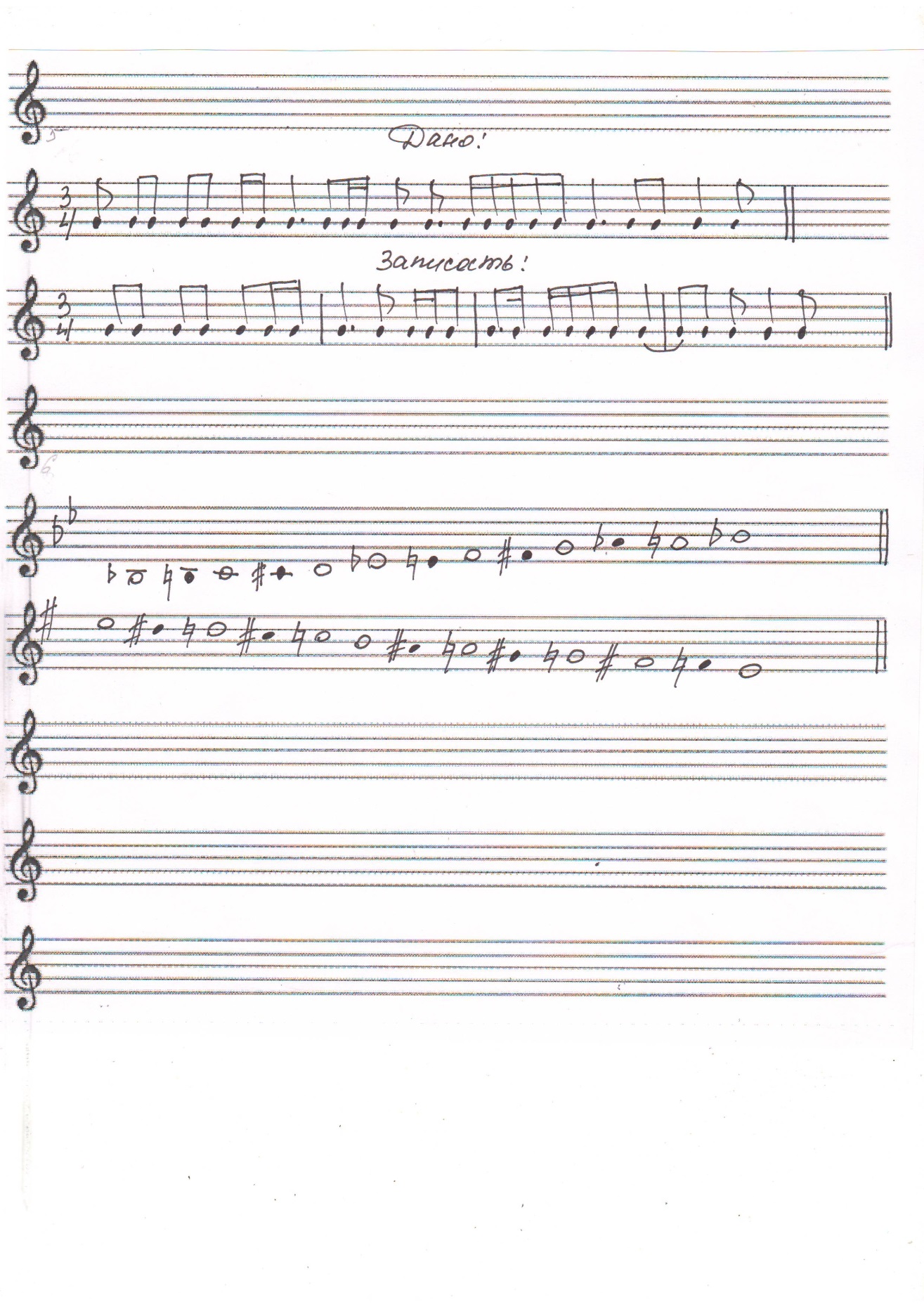 Творческое задание. К данному предложению сочинить второе предложение на предложенный ритм (с использованием хроматизмов, с движением мелодии по звукам тритонов или характерных интервалов, с движением по звукам пройденных аккордов, с отклонением или модуляцией):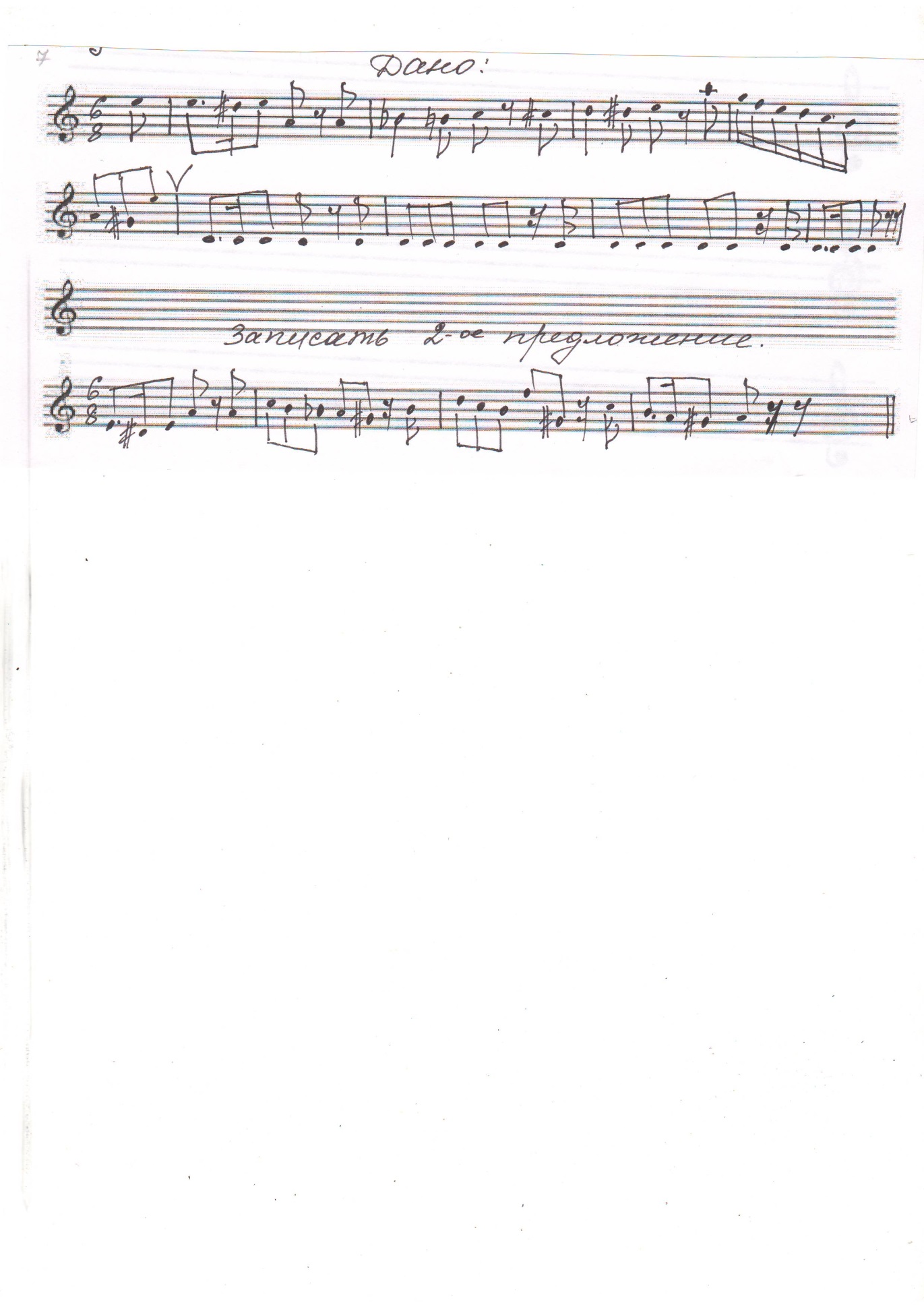 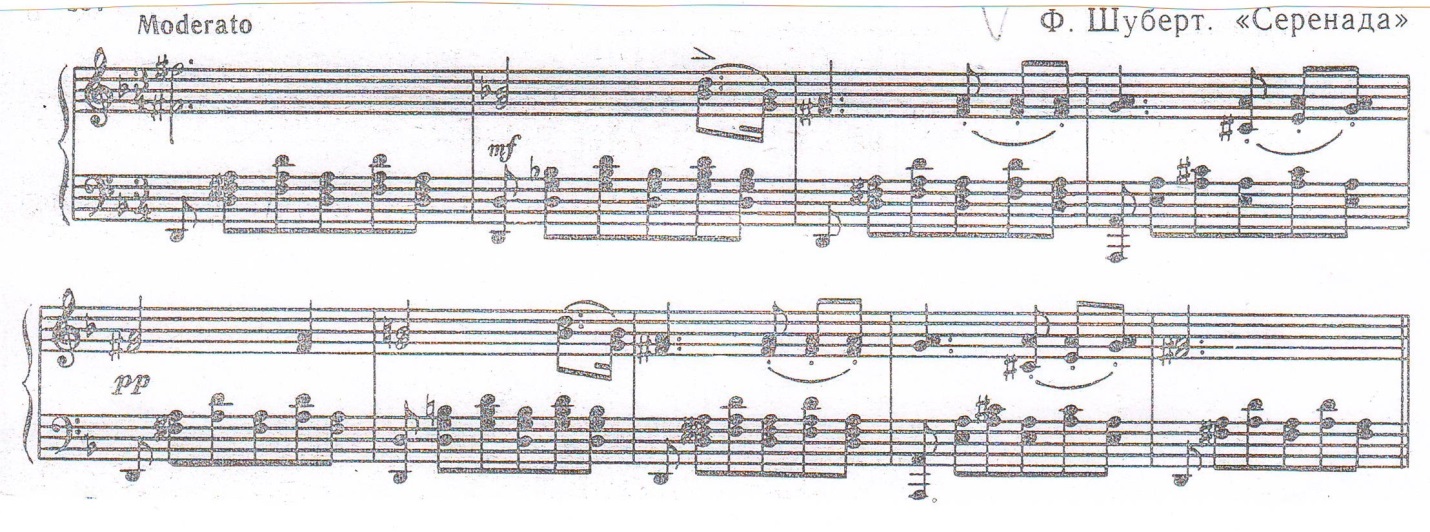 В ОргкомитетIV открытой зональнойтеоретической олимпиады (для учащихся старших классов)Заявка «____»____________20___г.           __________________________/_____________/                                                         (подпись руководителя учреждения, расшифровка подписи)М.П.Оформление заявки подтверждает согласие конкурсанта / родителя (законных представителей) конкурсанта (нужное подчеркнуть) на обработку персональных данных в соответствии со ст. 9 Федерального закона «О персональных данных» от. 27.07.2006 №152-Ф3.«___»__________20___г.                             __________________________/____________/                                                                (подпись конкурсанта/ родителя/законного представителя,                                                                                               расшифровка подписи)Возрастная группаФ.И.О. участника (полностью)Дата рожденияПаспортные данные (данные свидетельства о рождении)Домашний адрес ученика с индексом, телефоны (моб., дом.), (e-mail)Ф.И.О. преподавателя (полностью)Индекс, почтовый адрес, полное название образовательной организации, телефон, факс, e-mailФ.И.О. руководителя образовательной организации (полностью)